                                       2018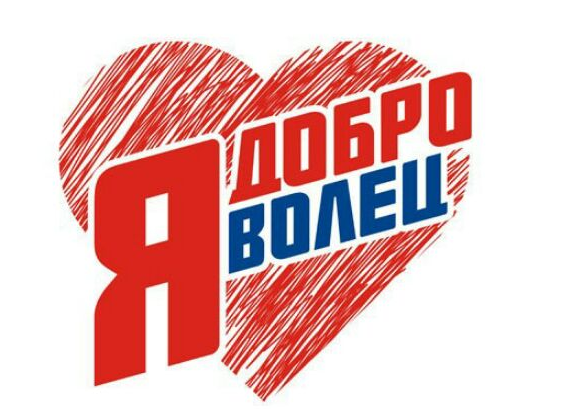   Год добровольца	По указу Президента РФ В. Путина 2018 год объявлен       Годом добровольца  в России.	Всегда и везде Труд волонтеров очень заметен и ощутим. Они появляются именно там, где необходимы. Если случилась катастрофа, произошел обвал, пожар, землетрясение, наводнение - команда добровольцев спешит на помощь незамедлительно. В поиске пропавших людей им нет равных. Добровольцы прочесывают окрестности, расклеивают объявления, опрашивают прохожих. Они будут не покладая рук разбирать завалы, вывозить мусор, оказывать пострадавшим физическую и моральную помощь.                                      Девиз волонтёра:Собираю добро по крупицам,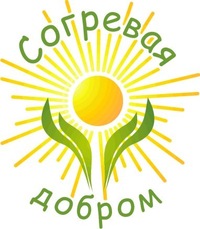 По частицам, по малым пылинкам.В сундуке как скупец не храню,собираю и вновь раздаю…Основные направления работы для вас, ребята:- оказание социально-бытовой помощи ветеранам Великой Отечественной войны и труженикам тыла;- благоустройство и озеленение территории у школы, памятных мест города;- пропаганда здорового образа жизни;- шефство над детским садом, домом престарелыхГимн волонтёрского движения: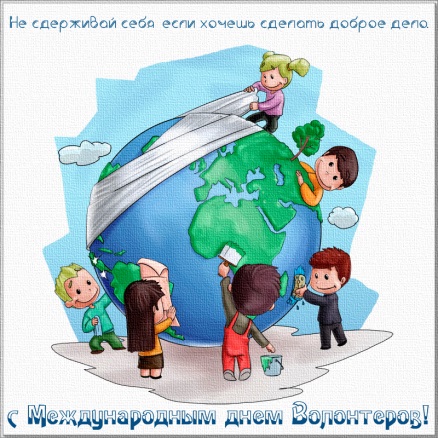 Кто людям помогает – не тратит время зря, Прекрасными делами наполнится земля!Свободные минуты вы отдаёте всем,Кто в помощи нуждается, не требуя взаменНи золота, ни стажа, ни славы, ни любви.Так пусть же все усилья окупятся с лихвой.Пусть сделанное благо приносит в дом покой,И радость рядом будет от вашей доброты.Улыбки благодарности смеются, как цветы.	Работа в волонтерском отряде поможет вам, ребята, поменяться внутренне, и даже внешне. Взгляд из равнодушного превратится в горящий и заинтересованный. Вы обретете самоуважение, станете уверенными и привлекательными для окружающих. В дальнейшей жизни вам проще будет общаться, взаимодействовать и включаться в любую деятельность, вы будете уметь оказывать положительное влияние на людей, легко занимать лидерские позиции, проявлять в то же время толерантность и уважение к окружающим.Советуем прочитать:Гайдар А. Тимур и его команда [Текст]/ А.П. Гайдар; худож. З.Ярина.- Москва: Омега, 2012.-128 с.: ил.Тёма и жучка: рассказы о собаках [Текст]/Худож. П. Гавин.- Москва: Искателькнига.- с.3 – 12. Кормушки для пернатых [Текст]// Горячий Ключ.- 2016.- 29 декабря. - с. 4.